Intellectual Property Rights is also applied to logos.			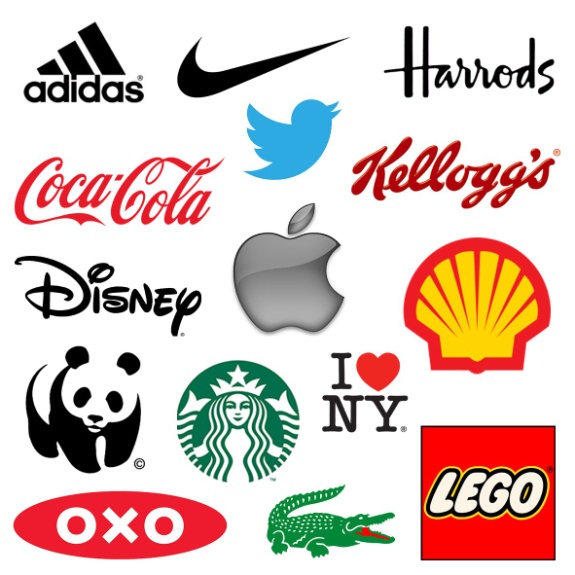  Identify what IPR would be applied to a logo?					1 mark______________________ Identify when used what type of IPR the logo turns into?				1 mark	______________________ Explain within a branding sense, what benefits applying IPR would have to a company.								3 marks______________________________________________________________________________________________________________________________________________________________________________________________________________________________________________________________________________ Occasionally companies further their branding by using Pantone Colours.  Explain what a Pantone colour is and how it aids branding.			4 marks__________________________________________________________________________________________________________________________________________________________________________________________________________________________________________________________________________________________________________________________________________________________________________________________